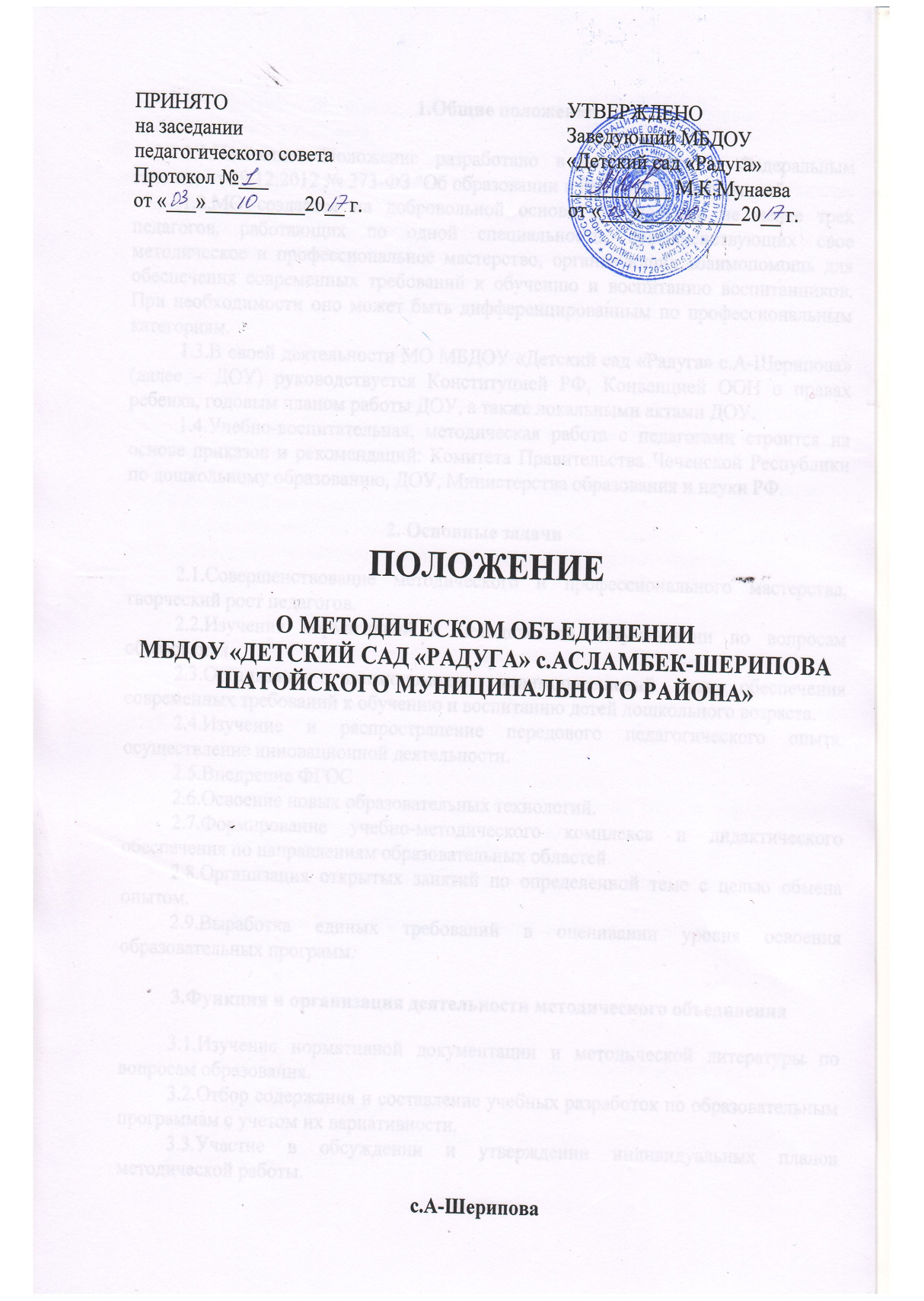 1.Общие положения1.1.Настоящее Положение разработано в соответствии с Федеральным законом от 29.12.2012 № 273-ФЗ "Об образовании в Российской Федерации".1.2.МО создается на добровольной основе при наличии не менее трех педагогов, работающих по одной специальности, совершенствующих свое методическое и профессиональное мастерство, организующих взаимопомощь для обеспечения современных требований к обучению и воспитанию воспитанников. При необходимости оно может быть дифференцированным по профессиональным категориям.1.3.В своей деятельности МО МБДОУ «Детский сад «Радуга» с.А-Шерипова» (далее – ДОУ) руководствуется Конституцией РФ, Конвенцией ООН о правах ребенка, годовым планом работы ДОУ, а также локальными актами ДОУ.1.4.Учебно-воспитательная, методическая работа с педагогами строится на основе приказов и рекомендаций: Комитета Правительства Чеченской Республики по дошкольному образованию, ДОУ, Министерства образования и науки РФ.2. Основные задачи2.1.Совершенствование методического и профессионального мастерства, творческий рост педагогов.2.2.Изучение нормативной и методической документации по вопросам образования.2.3.Организация взаимопомощи, взаимопосещений для обеспечения современных требований к обучению и воспитанию детей дошкольного возраста.2.4.Изучение и распространение передового педагогического опыта, осуществление инновационной деятельности.2.5.Внедрение ФГОС2.6.Освоение новых образовательных технологий.2.7.Формирование учебно-методического комплекса и дидактического обеспечения по направлениям образовательных областей.2.8.Организация открытых занятий по определенной теме с целью обмена опытом.2.9.Выработка единых требований в оценивании уровня освоения образовательных программ.3.Функция и организация деятельности методического объединения3.1.Изучение нормативной документации и методической литературы по вопросам образования.3.2.Отбор содержания и составление учебных разработок по образовательным программам с учетом их вариативности.3.3.Участие в обсуждении и утверждении индивидуальных планов методической работы.3.4.Ознакомление с анализом состояния обучения воспитанников по итогам внутрисадовского контроля.3.5.Взаимопосещение учебных занятий по определенной тематике с последующим сравнением анализа и самоанализа педагогическими работниками достигнутых результатов.3.6.Разработка отчетов о профессиональном самообразовании, о работе педагогов по повышению квалификации.4.Организация работы4.1.Работа МО организуется на основе планирования, согласно годовому плану работы ДОУ.4.2.МО педагогических работников часть своей работы осуществляет на заседаниях, где анализируется или принимается к сведению информация о решении задач, изложенных в разделе 2.4.3.МО педагогов может организовывать семинарские занятия, цикл открытых учебных занятий по определенной тематике.4.4.Количество методических объединений определяется, исходя из необходимости комплексного решения поставленных перед ДОУ задач.4.5.Промежуточные и окончательные результаты заслушиваются на итоговых совещаниях.5.Управлене деятельностью МО педагогов5.1.Методическим объединением руководит заместитель заведующего по ВМР.5.2.Обязанности руководителя МО:Составлять план деятельности МО на учебный годАнализировать деятельность МО за учебный год и предоставлять информацию не позднее 1 июня текущего года.Организовывать все мероприятия МО;На диагностической основе выявлять потребности и затруднения педагогов;5.3.План работы методобъединения утверждается заведующим ДОУ.6. Права и обязанности участников методического объединения6.1.Участники МО имеют право:Предлагать для обсуждения новые наглядно-методические пособия для обучения воспитанников.Решать вопросы о возможности организации, изучения и внедрения инноваций в работу;Вносить предложения по улучшению качества образовательной деятельности в рамках своей компетенции;6.2.Участники МО обязаны:Знать современные направления развития методики воспитания, ознакомиться с Федеральным законом «Об образовании в Российской Федерации», с нормативными документами, с требованиями к квалификационным характеристикам.Участвовать в организации и проведении мероприятий на уровне Комитета Правительства ЧР по дошкольному образованию (методической службы КПДО).Участвовать в заседаниях методического объединения;Активно участвовать в подготовке и проведении открытых мероприятий, практических семинаров, стремиться к повышению уровня профессионального мастерства.Иметь собственную программу профессионального самообразования.Владеть основами самоанализа педагогической деятельности.7. Документация и отчетность7.1.Заседания методического объединения педагогических работников оформляются в виде протоколов.7.2.В конце учебного года руководство ДОУ анализирует работу методического объединения и принимает на хранение план работы, отчет о выполненной работе.7.3.Протоколы заседаний ведутся от начала учебного года.7.4.Срок хранения протоколов заседаний методического объединения три года.7.5.Срок действия данного положения не ограничен, до принятия нового.